Как уберечься от сосулек и снега с крышПриближается весна, крыши и тротуары обрастают льдом – в это время нужно быть особенно внимательными. Постарайтесь следовать этим советам, чтобы обезопасить себя: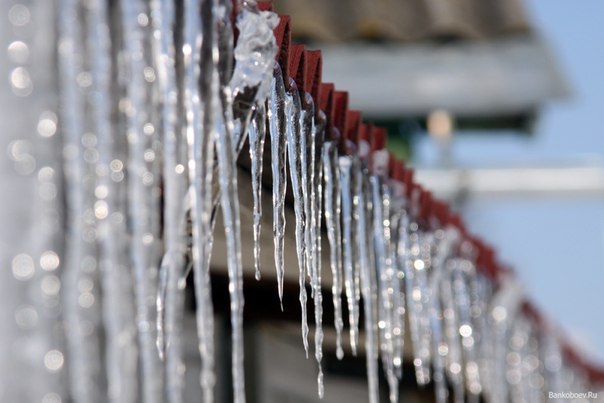 Соблюдайте осторожность. Не подходите близко к стенам зданий.При выходе из зданий обращайте внимание на скопление снежных масс, наледи и сосулек на крышах, обходите места возможного их обрушения.Если во время движения по тротуару вы услышали наверху подозрительный шум – не останавливайтесь, не поднимайте голову, чтобы рассмотреть, что там случилось. Возможно, это сход снега или ледяной глыбы. Как можно быстрее прижмитесь к стене, козырек крыши послужит укрытием.Не оставляйте автомобили вблизи зданий и сооружений, на карнизах которых образовались сосульки и навис снег. Знайте, в случае падения сосулек граждане имеют право на возмещение вреда. Если поврежден автомобиль, необходимо вызвать сотрудников ГИБДД и составить акт. Желательно найти собственников здания, с крыши которого упал снег или сосулька, или представителей организации, которая его арендует. Составленный акт будет служить доказательством того, что гражданину причинен вред.Помните, что чаще всего сосульки образуются над водостоками, поэтому эти места фасадов домов бывают особенно опасны, обходите их стороной. Обращайте внимание на обледенение тротуаров. Обычно более толстый слой наледи образуется под сосульками.Если вы обнаружили сосульки на крыше вашего дома, обратитесь в обслуживающую организацию. Работники коммунальных служб должны отреагировать на ваше сообщение. Согласно существующим нормам, ответственность за все травмы, полученные прохожими, несут руководители обслуживающих предприятий, сооружений, независимо от форм собственности.Имейте в виду, работы по очищению крыши должны быть организованы в соответствии с требованиями техники безопасности. На местах очистки должны быть установлены знаки, запрещающие пешеходное движение и ограждения. Снег, сброшенный с крыш, должен немедленно вывозиться владельцами строений.